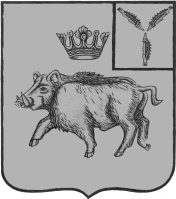 СОВЕТ БОЛЬШЕОЗЕРСКОГО МУНИЦИПАЛЬНОГО ОБРАЗОВАНИЯ БАЛТАЙСКОГО МУНИЦИПАЛЬНОГО РАЙОНАСАРАТОВСКОЙ ОБЛАСТИТридцать третье заседание Совета четвертого созываРЕШЕНИЕот 13.11.2020  № 173с. Б-ОзеркиО проекте решения Совета Большеозерского муниципального образования Балтайского муниципального района «О принятии Устава Большеозерского муниципальногообразования Балтайского муниципальногорайона Саратовской области»На основании Федерального закона от 06 октября 2003 года № 131-ФЗ «Об общих принципах организации местного самоуправления в Российской Федерации», руководствуясь статьями 21, 40 Устава Большеозерского муниципального образования Балтайского муниципального района Саратовской области, Совет Большеозерского муниципального образования Балтайского муниципального района Саратовской области РЕШИЛ:1. Принять к рассмотрению проект решения Совета Большеозерского муниципального образования «О принятии Устава Большеозерского муниципального образования Балтайского муниципального района Саратовской области».2. Обнародовать проект решения Совета Большеозерского муниципального образования «О принятии Устава Большеозерского муниципального образования Балтайского муниципального района Саратовской области» в специально выделенных местах утвержденных статьей 42 Устава Большеозерского муниципального образования Балтайского муниципального района Саратовской области 13 ноября 2020 года.3. Вынести проект решения Совета Большеозерского муниципального образования «О принятии Устава Большеозерского муниципального образования Балтайского муниципального района Саратовской области» на публичные слушания.4. Настоящее решение вступает в силу со дня его принятия.Глава Большеозерскогомуниципального образования	                                             С.А. Сибирев                 СОВЕТ БОЛЬШЕОЗЕРСКОГО МУНИЦИПАЛЬНОГО ОБРАЗОВАНИЯ БАЛТАЙСКОГО МУНИЦИПАЛЬНОГО РАЙОНАСАРАТОВСКОЙ ОБЛАСТИ_________  заседание Совета четвертого созываРЕШЕНИЕот _____________ № ______с. Б-ОзеркиО принятии Устава Большеозерского муниципальногообразования Балтайского муниципальногорайона Саратовской областиВо исполнение Федеральных законов от 6 октября 2003 года № 131-ФЗ «Об общих принципах организации местного самоуправления в Российской Федерации», от 21 июля 2005 года № 97-ФЗ «О государственной регистрации уставов муниципальных образований», руководствуясь статьей 21 Устава Большеозерского муниципального образования Балтайского муниципального района Саратовской области, Совет Большеозерского муниципального образования Балтайского муниципального района Саратовской области РЕШИЛ:1. Принять Устав Большеозерского муниципального образования Балтайского муниципального района Саратовской области.2. Направить Устав Большеозерского муниципального образования Балтайского муниципального района Саратовской области в Управление Министерства юстиции Российской Федерации по Саратовской области.3. Опубликовать Устав Большеозерского муниципального образования Балтайского муниципального района Саратовской области после государственной регистрации на официальном сайте администрации Балтайского муниципального района Саратовской области.Глава Большеозерскогомуниципального образования 				              С.А. СибиревПриложение к решению Совета Большеозерского муниципального образования Балтайского муниципального района Саратовской областиот 13.11.2020  № 173